Publicado en Madrid el 03/10/2018 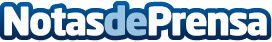 Las alarmas del hogar son la medida más efectiva contra los 'okupas', según alarmas.plusLa ocupación de viviendas sigue siendo un serio problema para los propietarios de viviendas. Alarmas.plus desvela las claves que hacen de las alarmas para casa la principal medida preventivaDatos de contacto:Alarmas.plusNota de prensa publicada en: https://www.notasdeprensa.es/las-alarmas-del-hogar-son-la-medida-mas Categorias: Nacional Telecomunicaciones Sociedad E-Commerce Consumo http://www.notasdeprensa.es